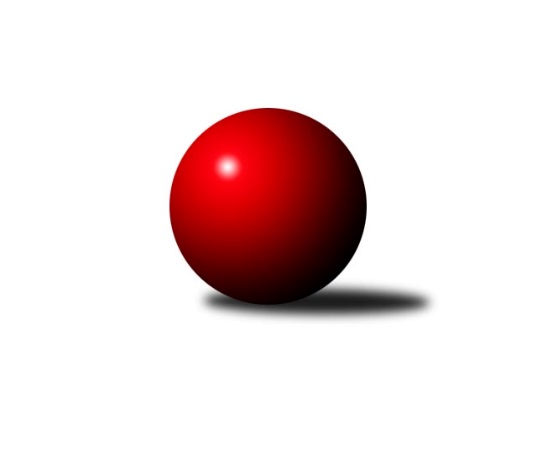 Č.19Ročník 2021/2022	11.3.2022Nejlepšího výkonu v tomto kole: 2780 dosáhlo družstvo: TJ Sokol Chotoviny BJihočeský KP1 2021/2022Výsledky 19. kolaSouhrnný přehled výsledků:KK Hilton Sez. Ústí B	- TJ Sokol Chotoviny B	2:6	2663:2780	4.0:8.0	11.3.TJ Spartak Soběslav A	- TJ Centropen Dačice D	5:3	2428:2330	6.0:6.0	11.3.TJ Sokol Nové Hrady A	- TJ Sokol Písek A	6.5:1.5	2662:2418	9.0:3.0	11.3.TJ Loko Č. Budějovice B	- KK Hilton Sez. Ústí A	5:3	2486:2484	7.0:5.0	11.3.TJ Dynamo Č. Budějovice A	- TJ Kunžak A	5:3	2498:2357	8.0:4.0	11.3.TJ Sokol Chotoviny B	- TJ Loko Č. Budějovice B	6:2	2661:2548	8.0:4.0	8.3.Tabulka družstev:	1.	TJ Centropen Dačice D	17	12	2	3	84.5 : 51.5 	109.5 : 94.5 	 2547	26	2.	KK Hilton Sez. Ústí A	17	12	0	5	92.0 : 44.0 	125.0 : 79.0 	 2545	24	3.	TJ Sokol Nové Hrady A	17	11	1	5	85.0 : 51.0 	117.0 : 87.0 	 2562	23	4.	TJ Spartak Soběslav A	18	10	0	8	72.5 : 71.5 	108.0 : 108.0 	 2461	20	5.	TJ Dynamo Č. Budějovice A	17	9	1	7	71.0 : 65.0 	105.0 : 99.0 	 2498	19	6.	TJ Sokol Písek A	17	6	3	8	62.5 : 73.5 	87.5 : 116.5 	 2465	15	7.	TJ Loko Č. Budějovice B	17	7	1	9	61.5 : 74.5 	103.5 : 100.5 	 2466	15	8.	KK Hilton Sez. Ústí B	18	7	1	10	62.0 : 82.0 	96.5 : 119.5 	 2479	15	9.	TJ Kunžak A	17	5	2	10	60.5 : 75.5 	100.0 : 104.0 	 2464	12	10.	TJ Nová Ves u Č. B. A	17	4	3	10	54.0 : 82.0 	95.5 : 108.5 	 2505	11	11.	TJ Sokol Chotoviny B	18	4	2	12	54.5 : 89.5 	92.5 : 123.5 	 2493	10Podrobné výsledky kola:	 KK Hilton Sez. Ústí B	2663	2:6	2780	TJ Sokol Chotoviny B	Jiří Mára	 	 226 	 218 		444 	 2:0 	 436 	 	224 	 212		Lenka Křemenová	Jana Dvořáková	 	 227 	 223 		450 	 1:1 	 453 	 	225 	 228		Miloš Filip	David Štiller	 	 229 	 218 		447 	 1:1 	 444 	 	209 	 235		Martina Křemenová	Simona Černušková	 	 219 	 221 		440 	 0:2 	 484 	 	240 	 244		Lenka Křemenová	Michal Klimeš	 	 220 	 216 		436 	 0:2 	 480 	 	249 	 231		Gabriela Kučerová	Pavel Blažek	 	 195 	 251 		446 	 0:2 	 483 	 	231 	 252		David Bartoňrozhodčí: Michal KlimešNejlepší výkon utkání: 484 - Lenka Křemenová	 TJ Spartak Soběslav A	2428	5:3	2330	TJ Centropen Dačice D	Alena Dudová	 	 220 	 222 		442 	 2:0 	 415 	 	219 	 196		Lukáš Štibich	Vlastimil Šlajs	 	 202 	 202 		404 	 1:1 	 374 	 	171 	 203		Karel Kunc	Josef Schleiss	 	 168 	 208 		376 	 1:1 	 387 	 	192 	 195		Radek Beranovský	Jan Štefan	 	 202 	 201 		403 	 0:2 	 428 	 	217 	 211		Petr Bína	Jindřich Kopic	 	 191 	 195 		386 	 0:2 	 397 	 	192 	 205		Vít Beranovský	Jaroslav Chalaš	 	 214 	 203 		417 	 2:0 	 329 	 	150 	 179		Jiří Cepák *1rozhodčí: Pavel Němecstřídání: *1 od 51. hodu Ladislav BoudaNejlepší výkon utkání: 442 - Alena Dudová	 TJ Sokol Nové Hrady A	2662	6.5:1.5	2418	TJ Sokol Písek A	Milena Šebestová	 	 192 	 229 		421 	 2:0 	 375 	 	169 	 206		Vladislav Papáček	Stanislava Hladká	 	 244 	 203 		447 	 1:1 	 409 	 	202 	 207		Tomáš Brückler	Jiří Jelínek	 	 240 	 239 		479 	 2:0 	 376 	 	192 	 184		Drahomíra Nedomová	Tomáš Balko	 	 212 	 196 		408 	 1:1 	 415 	 	192 	 223		Alexandra Králová	Milan Bedri	 	 241 	 236 		477 	 2:0 	 413 	 	183 	 230		Petr Kolařík	Michal Kanděra	 	 225 	 205 		430 	 1:1 	 430 	 	200 	 230		Jitka Koreckározhodčí: Stanislav SladkýNejlepší výkon utkání: 479 - Jiří Jelínek	 TJ Loko Č. Budějovice B	2486	5:3	2484	KK Hilton Sez. Ústí A	Veronika Kulová	 	 208 	 233 		441 	 2:0 	 378 	 	194 	 184		Jozef Jakubčík	Bedřich Vondruš	 	 235 	 200 		435 	 1:1 	 452 	 	210 	 242		Michal Mikuláštík	Jiří Douda *1	 	 189 	 210 		399 	 1:1 	 414 	 	224 	 190		Dušan Lanžhotský	Michal Takács	 	 214 	 200 		414 	 2:0 	 392 	 	198 	 194		Dušan Jelínek	Jan Sýkora	 	 205 	 171 		376 	 0:2 	 433 	 	207 	 226		Pavel Vrbík	Milada Šafránková	 	 204 	 217 		421 	 1:1 	 415 	 	182 	 233		Jakub Vanišrozhodčí:  Vedoucí družstevstřídání: *1 od 45. hodu Zdeňa ŠtruplováNejlepší výkon utkání: 452 - Michal Mikuláštík	 TJ Dynamo Č. Budějovice A	2498	5:3	2357	TJ Kunžak A	Lukáš Chmel	 	 190 	 204 		394 	 1:1 	 406 	 	205 	 201		Pavel Jirků	Jiří Nekola	 	 219 	 231 		450 	 2:0 	 395 	 	189 	 206		Lukáš Brtník	Vít Ondřich	 	 177 	 192 		369 	 0:2 	 427 	 	205 	 222		Michal Horák	Miroslav Kraus	 	 189 	 221 		410 	 1:1 	 416 	 	220 	 196		Radek Hrůza	Patrik Postl	 	 219 	 207 		426 	 2:0 	 328 	 	163 	 165		Stanislava Kopalová	Jakub Kožich	 	 227 	 222 		449 	 2:0 	 385 	 	186 	 199		Dana Kopečnározhodčí: Tomáš VašekNejlepší výkon utkání: 450 - Jiří Nekola	 TJ Sokol Chotoviny B	2661	6:2	2548	TJ Loko Č. Budějovice B	Gabriela Kučerová	 	 233 	 207 		440 	 2:0 	 396 	 	204 	 192		Zdeňa Štruplová	Lenka Křemenová	 	 226 	 216 		442 	 1:1 	 450 	 	217 	 233		Veronika Kulová	Martina Křemenová	 	 196 	 229 		425 	 1:1 	 405 	 	201 	 204		Miroslava Vondrušová	Lenka Křemenová	 	 228 	 230 		458 	 2:0 	 402 	 	193 	 209		Michal Takács *1	David Bartoň	 	 223 	 233 		456 	 2:0 	 435 	 	219 	 216		Jan Sýkora	Alena Makovcová	 	 219 	 221 		440 	 0:2 	 460 	 	229 	 231		Milada Šafránkovározhodčí: Alena Makovcovástřídání: *1 od 34. hodu Jiří DoudaNejlepší výkon utkání: 460 - Milada ŠafránkováPořadí jednotlivců:	jméno hráče	družstvo	celkem	plné	dorážka	chyby	poměr kuž.	Maximum	1.	Jiří Jelínek 	TJ Sokol Nové Hrady A	446.96	306.4	140.6	4.3	8/8	(479)	2.	Petr Bína 	TJ Centropen Dačice D	444.16	303.5	140.7	4.5	9/9	(491)	3.	Milan Bedri 	TJ Sokol Nové Hrady A	442.85	308.3	134.5	2.9	6/8	(480)	4.	Karel Kunc 	TJ Centropen Dačice D	439.86	295.2	144.7	4.2	9/9	(493)	5.	Radek Beranovský 	TJ Centropen Dačice D	438.52	298.7	139.8	5.6	8/9	(484)	6.	Pavel Vrbík 	KK Hilton Sez. Ústí A	437.59	296.5	141.1	3.3	8/9	(516)	7.	Milada Šafránková 	TJ Loko Č. Budějovice B	437.24	298.8	138.4	3.4	7/8	(490)	8.	Lukáš Štibich 	TJ Centropen Dačice D	435.45	299.0	136.5	4.5	9/9	(492)	9.	Michal Kanděra 	TJ Sokol Nové Hrady A	435.01	293.3	141.8	6.0	8/8	(479)	10.	Dušan Lanžhotský 	KK Hilton Sez. Ústí A	434.67	289.7	144.9	4.0	9/9	(494)	11.	Michal Horák 	TJ Kunžak A	431.96	296.2	135.8	6.4	10/10	(484)	12.	Jan Sýkora 	TJ Loko Č. Budějovice B	431.43	294.1	137.3	4.4	7/8	(464)	13.	Martin Vašíček 	TJ Nová Ves u Č. B. A 	431.40	288.8	142.6	5.7	6/8	(447)	14.	Jan Štefan 	TJ Spartak Soběslav A	430.51	293.4	137.2	4.4	10/10	(470)	15.	Ilona Hanáková 	TJ Nová Ves u Č. B. A 	430.10	300.1	130.0	5.3	6/8	(501)	16.	Simona Černušková 	KK Hilton Sez. Ústí B	428.54	294.9	133.6	5.2	8/10	(509)	17.	Jitka Korecká 	TJ Sokol Písek A	428.42	292.9	135.5	4.9	9/9	(468)	18.	Vít Ondřich 	TJ Dynamo Č. Budějovice A	428.31	293.3	135.0	5.4	8/8	(458)	19.	Jiří Nekola 	TJ Dynamo Č. Budějovice A	428.03	295.6	132.4	8.4	7/8	(478)	20.	Stanislava Hladká 	TJ Sokol Nové Hrady A	427.06	293.4	133.6	5.1	7/8	(462)	21.	Michal Mikuláštík 	KK Hilton Sez. Ústí A	425.46	293.6	131.9	7.1	8/9	(494)	22.	Jakub Vaniš 	KK Hilton Sez. Ústí A	425.00	293.3	131.7	6.4	9/9	(502)	23.	Lenka Křemenová 	TJ Sokol Chotoviny B	423.29	293.6	129.7	6.6	9/9	(484)	24.	Pavel Blažek 	KK Hilton Sez. Ústí B	422.23	292.8	129.4	7.3	9/10	(483)	25.	Jiří Pokorný 	TJ Nová Ves u Č. B. A 	422.05	291.3	130.8	6.6	8/8	(462)	26.	Dušan Jelínek 	KK Hilton Sez. Ústí A	421.21	293.8	127.4	6.7	8/9	(487)	27.	David Bartoň 	TJ Sokol Chotoviny B	421.11	293.4	127.7	6.1	9/9	(483)	28.	Patrik Postl 	TJ Dynamo Č. Budějovice A	420.92	290.9	130.1	6.8	8/8	(452)	29.	Jindřich Kopic 	TJ Spartak Soběslav A	420.46	294.9	125.6	7.5	10/10	(472)	30.	Alena Dudová 	TJ Spartak Soběslav A	420.40	291.6	128.8	6.9	10/10	(484)	31.	Lukáš Brtník 	TJ Kunžak A	420.25	290.2	130.0	6.0	10/10	(466)	32.	Michal Hajný 	KK Hilton Sez. Ústí B	420.06	287.2	132.9	5.3	8/10	(488)	33.	Michal Klimeš 	KK Hilton Sez. Ústí B	419.70	289.6	130.1	6.5	8/10	(490)	34.	Dobroslava Procházková 	TJ Nová Ves u Č. B. A 	419.50	296.8	122.7	8.3	6/8	(455)	35.	Jozef Jakubčík 	KK Hilton Sez. Ústí A	418.98	289.5	129.5	6.9	7/9	(485)	36.	Radek Hrůza 	TJ Kunžak A	418.86	292.3	126.6	7.4	10/10	(462)	37.	Lenka Křemenová 	TJ Sokol Chotoviny B	418.62	292.8	125.9	7.3	9/9	(469)	38.	Alena Makovcová 	TJ Sokol Chotoviny B	418.47	294.3	124.2	8.5	9/9	(463)	39.	Petr Kolařík 	TJ Sokol Písek A	417.20	297.1	120.1	8.8	9/9	(466)	40.	Ladislav Boháč 	TJ Nová Ves u Č. B. A 	415.12	290.1	125.0	5.9	7/8	(460)	41.	Jaroslav Chalaš 	TJ Spartak Soběslav A	414.58	288.3	126.3	6.6	10/10	(457)	42.	Vít Beranovský 	TJ Centropen Dačice D	413.31	288.9	124.4	8.9	7/9	(478)	43.	Pavel Jirků 	TJ Kunžak A	412.28	288.6	123.7	7.9	9/10	(475)	44.	Gabriela Kučerová 	TJ Sokol Chotoviny B	412.22	288.3	124.0	8.7	9/9	(480)	45.	Miloš Mikulaštík 	KK Hilton Sez. Ústí B	411.80	287.3	124.5	7.6	8/10	(453)	46.	Pavel Jesenič 	TJ Nová Ves u Č. B. A 	410.42	285.2	125.2	8.0	8/8	(449)	47.	Jana Dvořáková 	KK Hilton Sez. Ústí B	410.38	285.3	125.1	10.0	8/10	(471)	48.	Miroslav Kraus 	TJ Dynamo Č. Budějovice A	409.52	284.9	124.7	10.0	7/8	(450)	49.	Dana Kopečná 	TJ Kunžak A	408.37	286.0	122.4	7.6	10/10	(456)	50.	Jan Tesař 	TJ Nová Ves u Č. B. A 	404.83	277.6	127.3	7.5	6/8	(455)	51.	Jiří Mára 	KK Hilton Sez. Ústí B	404.44	277.0	127.4	6.8	9/10	(507)	52.	Lukáš Chmel 	TJ Dynamo Č. Budějovice A	403.93	283.2	120.8	8.6	7/8	(438)	53.	Jiří Douda 	TJ Loko Č. Budějovice B	402.05	288.5	113.5	7.5	7/8	(468)	54.	Martina Křemenová 	TJ Sokol Chotoviny B	400.58	283.8	116.8	10.2	6/9	(444)	55.	Drahomíra Nedomová 	TJ Sokol Písek A	399.81	281.4	118.4	9.3	9/9	(451)	56.	Vít Šebestík 	TJ Dynamo Č. Budějovice A	399.46	282.0	117.5	8.0	8/8	(444)	57.	Tomáš Brückler 	TJ Sokol Písek A	399.21	277.4	121.8	7.5	9/9	(430)	58.	Vladislav Papáček 	TJ Sokol Písek A	399.00	280.1	118.9	8.2	7/9	(426)	59.	Zdeňa Štruplová 	TJ Loko Č. Budějovice B	395.97	282.4	113.6	9.0	6/8	(442)	60.	Vlastimil Šlajs 	TJ Spartak Soběslav A	395.36	284.6	110.8	9.7	7/10	(433)	61.	Luboš Přibyl 	TJ Spartak Soběslav A	389.94	285.0	104.9	12.0	10/10	(429)	62.	Stanislava Kopalová 	TJ Kunžak A	372.44	266.0	106.5	12.5	10/10	(428)		Kristýna Nováková 	TJ Dynamo Č. Budějovice A	514.00	316.0	198.0	5.0	1/8	(514)		Miloš Filip 	TJ Sokol Chotoviny B	453.00	318.0	135.0	7.0	1/9	(453)		Jakub Kožich 	TJ Dynamo Č. Budějovice A	449.69	309.6	140.1	3.9	4/8	(482)		Stanislav Ťoupal 	KK Hilton Sez. Ústí A	447.00	286.0	161.0	4.0	1/9	(447)		Matyáš Doležal 	TJ Centropen Dačice D	446.00	317.0	129.0	5.0	1/9	(446)		Jiří Brát 	TJ Kunžak A	439.50	285.5	154.0	4.0	1/10	(455)		Jan Vaňata 	TJ Sokol Písek A	429.67	295.3	134.3	10.0	3/9	(492)		Stanislava Betuštiaková 	TJ Sokol Nové Hrady A	429.33	300.7	128.7	8.7	3/8	(447)		Veronika Kulová 	TJ Loko Č. Budějovice B	427.34	296.4	130.9	5.4	5/8	(451)		Milena Kümmelová 	TJ Dynamo Č. Budějovice A	427.00	320.0	107.0	11.0	1/8	(427)		Jiří Konárek 	TJ Sokol Nové Hrady A	425.83	286.2	139.7	6.6	4/8	(456)		Pavel Holzäpfel 	TJ Centropen Dačice D	425.00	290.0	135.0	8.3	3/9	(488)		Stanislav Musil 	TJ Centropen Dačice D	419.00	299.5	119.5	10.5	1/9	(429)		Libor Doubek 	TJ Nová Ves u Č. B. A 	418.97	289.3	129.7	5.3	5/8	(464)		Tereza Kříhová 	TJ Sokol Nové Hrady A	418.88	284.6	134.3	6.0	2/8	(428)		Miroslav Vacko 	TJ Sokol Chotoviny B	417.50	294.5	123.0	10.0	2/9	(434)		Saša Sklenář 	TJ Nová Ves u Č. B. A 	417.33	285.3	132.0	2.3	1/8	(432)		Karel Štibich 	TJ Centropen Dačice D	416.83	283.8	133.0	7.4	3/9	(445)		Alexandra Králová 	TJ Sokol Písek A	416.78	299.2	117.6	8.8	3/9	(445)		Marie Lukešová 	TJ Sokol Písek A	415.50	282.3	133.2	7.4	4/9	(457)		Jiří Svačina 	TJ Sokol Chotoviny B	414.25	298.7	115.6	8.4	4/9	(455)		Marcela Chramostová 	TJ Kunžak A	412.50	277.5	135.0	7.5	2/10	(427)		Josef Brtník 	TJ Kunžak A	411.67	301.0	110.7	10.0	1/10	(419)		Jan Švarc 	KK Hilton Sez. Ústí A	410.82	290.6	120.2	9.8	4/9	(494)		Milena Šebestová 	TJ Sokol Nové Hrady A	410.75	289.8	120.9	7.4	4/8	(456)		Miroslava Vondrušová 	TJ Loko Č. Budějovice B	410.53	283.5	127.1	8.0	5/8	(444)		Jiří Cepák 	TJ Centropen Dačice D	404.50	286.8	117.8	10.8	2/9	(428)		Tomáš Balko 	TJ Sokol Nové Hrady A	402.90	280.8	122.2	7.2	4/8	(453)		Tomáš Kříha 	TJ Sokol Nové Hrady A	402.00	293.0	109.0	8.0	1/8	(402)		Jonáš Čeloud 	TJ Centropen Dačice D	401.00	279.0	122.0	4.0	1/9	(401)		Petr Mariňák 	TJ Dynamo Č. Budějovice A	400.00	273.7	126.3	7.3	1/8	(426)		Bedřich Vondruš 	TJ Loko Č. Budějovice B	399.55	282.6	117.0	8.3	4/8	(435)		Vojtěch Kříha 	TJ Sokol Nové Hrady A	399.00	282.5	116.6	6.9	5/8	(460)		Vlastimil Škrabal 	TJ Kunžak A	397.00	285.0	112.0	11.0	1/10	(397)		Petr Zítek 	TJ Sokol Písek A	392.33	277.2	115.1	9.9	3/9	(407)		Tomáš Polánský 	TJ Loko Č. Budějovice B	391.00	284.0	107.0	10.0	1/8	(391)		Michal Takács 	TJ Loko Č. Budějovice B	388.63	279.1	109.5	10.3	5/8	(448)		Tomáš Vašek 	TJ Dynamo Č. Budějovice A	384.00	287.0	97.0	14.0	1/8	(384)		Josef Schleiss 	TJ Spartak Soběslav A	381.50	274.5	107.0	13.5	2/10	(387)		David Štiller 	KK Hilton Sez. Ústí B	378.11	270.1	108.1	10.2	3/10	(466)		Ladislav Bouda 	TJ Centropen Dačice D	374.25	270.1	104.2	12.1	4/9	(420)		Jaroslav Kotnauer 	TJ Dynamo Č. Budějovice A	373.33	259.0	114.3	9.3	1/8	(391)		Josef Bárta 	TJ Centropen Dačice D	373.00	249.0	124.0	9.0	1/9	(373)		Libor Tomášek 	TJ Sokol Nové Hrady A	363.00	280.0	83.0	14.0	1/8	(363)		Jana Křivanová 	TJ Spartak Soběslav A	349.50	240.5	109.0	11.5	2/10	(358)Sportovně technické informace:Starty náhradníků:registrační číslo	jméno a příjmení 	datum startu 	družstvo	číslo startu26234	Miroslav Kraus	11.03.2022	TJ Dynamo Č. Budějovice A	5x22473	Josef Schleiss	11.03.2022	TJ Spartak Soběslav A	1x24955	Tomáš Balko	11.03.2022	TJ Sokol Nové Hrady A	6x5517	Miloš Filip	11.03.2022	TJ Sokol Chotoviny B	1x1531	Milena Šebestová	11.03.2022	TJ Sokol Nové Hrady A	1x
Hráči dopsaní na soupisku:registrační číslo	jméno a příjmení 	datum startu 	družstvo	Program dalšího kola:20. kolo18.3.2022	pá	17:30	TJ Kunžak A - TJ Loko Č. Budějovice B	18.3.2022	pá	17:30	KK Hilton Sez. Ústí A - TJ Sokol Nové Hrady A	18.3.2022	pá	17:30	TJ Sokol Písek A - TJ Nová Ves u Č. B. A 	18.3.2022	pá	18:00	TJ Spartak Soběslav A - TJ Sokol Chotoviny B	18.3.2022	pá	19:00	TJ Centropen Dačice D - TJ Dynamo Č. Budějovice A				-- volný los -- - KK Hilton Sez. Ústí B	Nejlepší šestka kola - absolutněNejlepší šestka kola - absolutněNejlepší šestka kola - absolutněNejlepší šestka kola - absolutněNejlepší šestka kola - dle průměru kuželenNejlepší šestka kola - dle průměru kuželenNejlepší šestka kola - dle průměru kuželenNejlepší šestka kola - dle průměru kuželenNejlepší šestka kola - dle průměru kuželenPočetJménoNázev týmuVýkonPočetJménoNázev týmuPrůměr (%)Výkon2xLenka KřemenováChotoviny B4843xAlena DudováSoběslav 113.024425xDavid BartoňChotoviny B4834xJiří JelínekNové Hrady A112.794791xGabriela KučerováChotoviny B4807xMilan BedriNové Hrady A112.314774xJiří JelínekNové Hrady A4791xJiří NekolaDyn. Č.B. A111.644505xMilan BedriNové Hrady A4775xJakub KožichDyn. Č.B. A111.394491xMiloš FilipChotoviny B4538xPetr BínaDačice109.44428